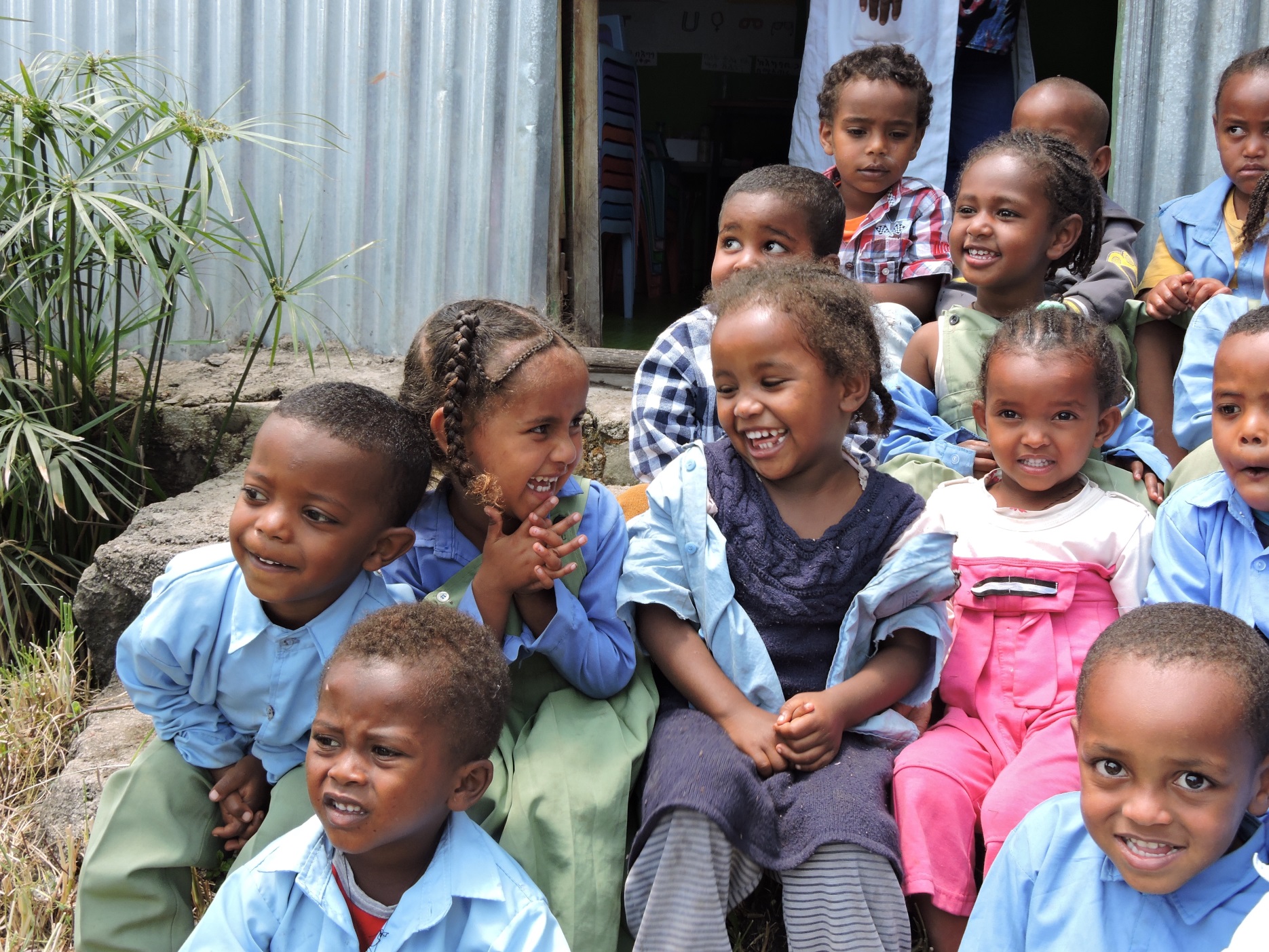 At Canadian Feed The Children (CFTC), we dedicate ourselves to our mission to unlock children’s potential through community-led action in Canada and around the world. CFTC delivers development programs through local partners that have positive, meaningful, and sustained impact on children’s lives and on the self-sufficiency of their families and communities. Currently operating in five countries (Bolivia, Ethiopia, Ghana, Uganda, and in Indigenous communities in Canada), we are an award-winning, Imagine Canada Standards-accredited agency at the leading edge of practice in the development sector. Our vision is a world in which children thrive free from poverty. We support sustainable, long-term, community-led approaches to make our vision a reality.We are looking for skilled and passionate individual  to join our Board of Directors. There is an exciting atmosphere of transformation and possibility at CFTC. Joining our Board will provide you with an excellent opportunity to contribute to impactful community-led initiatives, knowing that you are volunteering with others who share similar values. With strong, shared values as touchstones we are able to act with honesty and integrity to deliver our mission. You will also expand your abilities while contributing to strategic leadership dedicated to the best practices in non-profit organizational governance, effectiveness and impact.  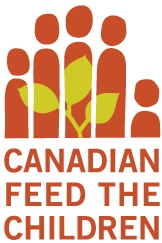 Consider Joining CFTC as Member of the BoardComprised of 14 Directors, CFTC’s Board is a governance and policy Board that is critical to the continued success of this values-driven, development organization.The Board are volunteer professionals that contribute directly to the governance of the organization, including but not limited to oversight of strategy and fiscal accountability. Board Directors also participate in committee work which supports the overall governance of CFTC.   Committees include the Finance and Audit Committee and the Nomination and Governance Committee. Other committees may be struck depending on particular priorities as they arise. Next StepsTo be considered for membership on the CFTC Board of Directors please send your CV and letter of interest to: Nomination and Governance CommitteeTo the attention of: MaryAnn ChathanatExecutive Assistant & Board Governance Coordinator to the President & CEOmchathanat@canadianfeedthechildren.caApplications will be accepted until 7th May, 2021 The Nomination and Governance Committee will conduct interviews starting as early as May in order to select and present appropriate candidates ready for consideration at the CFTC 2021 June Board meeting. To learn more please visit:CanadianFeedTheChildren.ca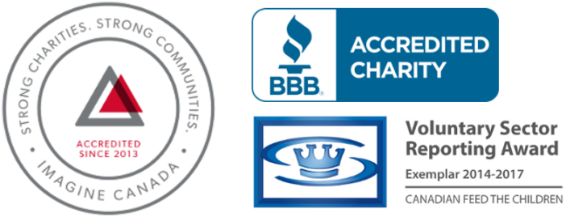 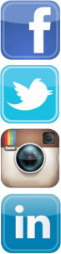 The Standards Program Trustmark is a mark of Imagine Canada used under licence by Canadian Feed The Children.